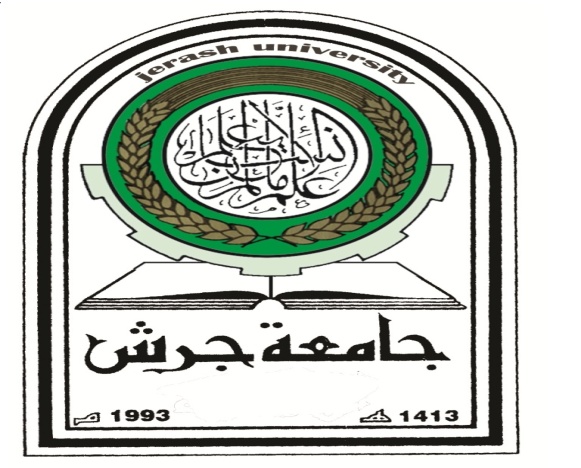 جامعة جرشكلية العلوم – قسم الفيزياءوصف مساقات قسم الفيزياءرقم المادة: 0304099اسم المادة: الفيزياء العامةالساعة المعتمدة: 3المتطلب السابق: -المفرداتالمتجهات، أنواع الحركة، قوانين نيوتن في الحركة، الطاقة والشغل، الزخم الخطي، الكهربا الساكنة، التيار الكهربائي والدارات الكهربائية، المجال المغناطيسي، الحث الكهرومغناطيسي، الموائع، وخصائص المادة.المتجهات، أنواع الحركة، قوانين نيوتن في الحركة، الطاقة والشغل، الزخم الخطي، الكهربا الساكنة، التيار الكهربائي والدارات الكهربائية، المجال المغناطيسي، الحث الكهرومغناطيسي، الموائع، وخصائص المادة.المتجهات، أنواع الحركة، قوانين نيوتن في الحركة، الطاقة والشغل، الزخم الخطي، الكهربا الساكنة، التيار الكهربائي والدارات الكهربائية، المجال المغناطيسي، الحث الكهرومغناطيسي، الموائع، وخصائص المادة.المرجعFundamentals of Physics: David Halliday , Robert Resnick , Jearl Walker. 10th EditionPhysics for Scientists and Engineers with Modern Physics: Raymond A. Serway  and  John W. Jewett. 9th EditionFundamentals of Physics: David Halliday , Robert Resnick , Jearl Walker. 10th EditionPhysics for Scientists and Engineers with Modern Physics: Raymond A. Serway  and  John W. Jewett. 9th EditionFundamentals of Physics: David Halliday , Robert Resnick , Jearl Walker. 10th EditionPhysics for Scientists and Engineers with Modern Physics: Raymond A. Serway  and  John W. Jewett. 9th Editionرقم المادة: 0304101اسم المادة: فيزياء عامة (1)الساعة المعتمدة: 3المتطلب السابق: -المفرداتالابعاد والوحدات، المتجهات، الحركة على خط مستقيم، الحركة في المستوى بما في ذلك حركة المقذوفات والحركة الدورانية المنتظمة، الديناميكا وقوانين نيوتن، الاحتكاك، الشغل والطاقة، مبدأ حفظ الطاقة، الزخم الخطي ومبدأ حفظه،  التصادم المرن وغير المرن، كينماتيكا وديناميكا الحركة الدورانية، عزم القصور الذاتي، المرونة، الموائع.الابعاد والوحدات، المتجهات، الحركة على خط مستقيم، الحركة في المستوى بما في ذلك حركة المقذوفات والحركة الدورانية المنتظمة، الديناميكا وقوانين نيوتن، الاحتكاك، الشغل والطاقة، مبدأ حفظ الطاقة، الزخم الخطي ومبدأ حفظه،  التصادم المرن وغير المرن، كينماتيكا وديناميكا الحركة الدورانية، عزم القصور الذاتي، المرونة، الموائع.الابعاد والوحدات، المتجهات، الحركة على خط مستقيم، الحركة في المستوى بما في ذلك حركة المقذوفات والحركة الدورانية المنتظمة، الديناميكا وقوانين نيوتن، الاحتكاك، الشغل والطاقة، مبدأ حفظ الطاقة، الزخم الخطي ومبدأ حفظه،  التصادم المرن وغير المرن، كينماتيكا وديناميكا الحركة الدورانية، عزم القصور الذاتي، المرونة، الموائع.المرجعFundamentals of Physics: David Halliday , Robert Resnick , Jearl Walker. 10th EditionPhysics for Scientists and Engineers with Modern Physics: Raymond A. Serway  and  John W. Jewett. 9th EditionFundamentals of Physics: David Halliday , Robert Resnick , Jearl Walker. 10th EditionPhysics for Scientists and Engineers with Modern Physics: Raymond A. Serway  and  John W. Jewett. 9th EditionFundamentals of Physics: David Halliday , Robert Resnick , Jearl Walker. 10th EditionPhysics for Scientists and Engineers with Modern Physics: Raymond A. Serway  and  John W. Jewett. 9th Editionرقم المادة: 0304102اسم المادة: فيزياء عامة (2)الساعة المعتمدة:  3المتطلب السابق:0304101المفرداتالشحنة الكهربائية، المجال الكهربائي، قانون غاوس، فرق الجهد الكهربائي، المكثفات والمواد العازلة، التيار الكهربائي والمقاومة، قوانين أوم وكيرشوف، القوة الدافعة الكهربائية، المجال المغناطيسي، قانون أمبير، قانون فرادي، الحث الكهرومغناطيسي.الشحنة الكهربائية، المجال الكهربائي، قانون غاوس، فرق الجهد الكهربائي، المكثفات والمواد العازلة، التيار الكهربائي والمقاومة، قوانين أوم وكيرشوف، القوة الدافعة الكهربائية، المجال المغناطيسي، قانون أمبير، قانون فرادي، الحث الكهرومغناطيسي.الشحنة الكهربائية، المجال الكهربائي، قانون غاوس، فرق الجهد الكهربائي، المكثفات والمواد العازلة، التيار الكهربائي والمقاومة، قوانين أوم وكيرشوف، القوة الدافعة الكهربائية، المجال المغناطيسي، قانون أمبير، قانون فرادي، الحث الكهرومغناطيسي.المرجعFundamentals of Physics: David Halliday , Robert Resnick , Jearl Walker. 10th EditionPhysics for Scientists and Engineers with Modern Physics: Raymond A. Serway  and  John W. Jewett. 9th EditionFundamentals of Physics: David Halliday , Robert Resnick , Jearl Walker. 10th EditionPhysics for Scientists and Engineers with Modern Physics: Raymond A. Serway  and  John W. Jewett. 9th EditionFundamentals of Physics: David Halliday , Robert Resnick , Jearl Walker. 10th EditionPhysics for Scientists and Engineers with Modern Physics: Raymond A. Serway  and  John W. Jewett. 9th Editionرقم المادة: 0304105اسم المادة: فيزياء عامة (3)الساعة المعتمدة: 3المتطلب السابق:0304102المفرداتقانون الجذب العام، قوانين كبلر ، المرونه ، الموائع: قاعدة ارخميدس ، معادلة الاستمرارية ، قاعدة برنولي ، معادلة باسكال ، اللزوجة، الحث الكهرومغناطيسي ، دوائر التيار المترددقانون الجذب العام، قوانين كبلر ، المرونه ، الموائع: قاعدة ارخميدس ، معادلة الاستمرارية ، قاعدة برنولي ، معادلة باسكال ، اللزوجة، الحث الكهرومغناطيسي ، دوائر التيار المترددقانون الجذب العام، قوانين كبلر ، المرونه ، الموائع: قاعدة ارخميدس ، معادلة الاستمرارية ، قاعدة برنولي ، معادلة باسكال ، اللزوجة، الحث الكهرومغناطيسي ، دوائر التيار المترددالمرجعFundamentals of Physics: David Halliday , Robert Resnick , Jearl Walker. 10th EditionPhysics for Scientists and Engineers with Modern Physics: Raymond A. Serway  and  John W. Jewett. 9th EditionFundamentals of Physics: David Halliday , Robert Resnick , Jearl Walker. 10th EditionPhysics for Scientists and Engineers with Modern Physics: Raymond A. Serway  and  John W. Jewett. 9th EditionFundamentals of Physics: David Halliday , Robert Resnick , Jearl Walker. 10th EditionPhysics for Scientists and Engineers with Modern Physics: Raymond A. Serway  and  John W. Jewett. 9th Editionرقم المادة: 0304103اسم المادة: فيزياء عامة عملي (1)الساعة المعتمدة: 1المتطلب السابق: 0304101 او متزامنالمفرداتتجارب على تحليل بيانات،ادوات القياس، توازن القوى، الحركة، السقوط الحر وحركة المقذوفات، القوة والحركة، قوانين نيوتن، الاحتكاك، الحركة الدورانية، الشغل، مبدأ حفظ الطاقة، مبدأ حفظ الزخم الخطي، عزم القصور الذاتي للاجسام.تجارب على تحليل بيانات،ادوات القياس، توازن القوى، الحركة، السقوط الحر وحركة المقذوفات، القوة والحركة، قوانين نيوتن، الاحتكاك، الحركة الدورانية، الشغل، مبدأ حفظ الطاقة، مبدأ حفظ الزخم الخطي، عزم القصور الذاتي للاجسام.تجارب على تحليل بيانات،ادوات القياس، توازن القوى، الحركة، السقوط الحر وحركة المقذوفات، القوة والحركة، قوانين نيوتن، الاحتكاك، الحركة الدورانية، الشغل، مبدأ حفظ الطاقة، مبدأ حفظ الزخم الخطي، عزم القصور الذاتي للاجسام.المرجعPhysics 101 Manual/ Jerash UniversityPhysics 101 Manual/ Jerash UniversityPhysics 101 Manual/ Jerash Universityرقم المادة: 0304104اسم المادة: فيزياء عامة عملي (2)الساعة المعتمدة: 1المتطلب السابق: 0304102 أو متزامنالمفرداتتجارب على الجلفانوميتر واستخداماته، قانون أوم، الجهد والمجال الكهربائي، المكثفات، قنطرة وتستون ومجزىء الجهد، القوة الدافعة الكهربائية، قانون كيرشوف، دارات المقاومات والمكثفات والملفات.تجارب على الجلفانوميتر واستخداماته، قانون أوم، الجهد والمجال الكهربائي، المكثفات، قنطرة وتستون ومجزىء الجهد، القوة الدافعة الكهربائية، قانون كيرشوف، دارات المقاومات والمكثفات والملفات.تجارب على الجلفانوميتر واستخداماته، قانون أوم، الجهد والمجال الكهربائي، المكثفات، قنطرة وتستون ومجزىء الجهد، القوة الدافعة الكهربائية، قانون كيرشوف، دارات المقاومات والمكثفات والملفات.المرجعPhysics 102 Manual/ Jerash UniversityPhysics 102 Manual/ Jerash UniversityPhysics 102 Manual/ Jerash Universityرقم المادة: 0304107اسم المادة: فيزياء عامة لطلبة الزراعةالساعة المعتمدة: 3المتطلب السابق: -المفرداتالمتجهات، أنواع الحركة، قوانين نيوتن في الحركة، الطاقة والشغل، الزخم الخطي، الكهربا الساكنة، التيار الكهربائي والدارات الكهربائية، المجال المغناطيسي، الحث الكهرومغناطيسي، الموائع، وخصائص المادة.المتجهات، أنواع الحركة، قوانين نيوتن في الحركة، الطاقة والشغل، الزخم الخطي، الكهربا الساكنة، التيار الكهربائي والدارات الكهربائية، المجال المغناطيسي، الحث الكهرومغناطيسي، الموائع، وخصائص المادة.المتجهات، أنواع الحركة، قوانين نيوتن في الحركة، الطاقة والشغل، الزخم الخطي، الكهربا الساكنة، التيار الكهربائي والدارات الكهربائية، المجال المغناطيسي، الحث الكهرومغناطيسي، الموائع، وخصائص المادة.المرجعFundamentals of Physics: David Halliday , Robert Resnick , Jearl Walker. 10th EditionPhysics for Scientists and Engineers with Modern Physics: Raymond A. Serway  and  John W. Jewett. 9th EditionFundamentals of Physics: David Halliday , Robert Resnick , Jearl Walker. 10th EditionPhysics for Scientists and Engineers with Modern Physics: Raymond A. Serway  and  John W. Jewett. 9th EditionFundamentals of Physics: David Halliday , Robert Resnick , Jearl Walker. 10th EditionPhysics for Scientists and Engineers with Modern Physics: Raymond A. Serway  and  John W. Jewett. 9th Editionرقم المادة: 0304108اسم المادة: مختبر فيزياء عامة  لطلبة الزراعةالساعة المعتمدة: 1المتطلب السابق: 0304107 او متزامنالمفرداتتجارب على توازن القوى، الحركة، السقوط الحر وحركة المقذوفات، القوة والحركة، قوانين نيوتن، الاحتكاك، الحركة الدورانية، الشغل، مبدأ حفظ الطاقة، البندول البسيط ، مبدأ حفظ الزخم الخطي.تجارب على توازن القوى، الحركة، السقوط الحر وحركة المقذوفات، القوة والحركة، قوانين نيوتن، الاحتكاك، الحركة الدورانية، الشغل، مبدأ حفظ الطاقة، البندول البسيط ، مبدأ حفظ الزخم الخطي.تجارب على توازن القوى، الحركة، السقوط الحر وحركة المقذوفات، القوة والحركة، قوانين نيوتن، الاحتكاك، الحركة الدورانية، الشغل، مبدأ حفظ الطاقة، البندول البسيط ، مبدأ حفظ الزخم الخطي.المرجعPhysics 107 Manual/ Jerash UniversityPhysics 107 Manual/ Jerash UniversityPhysics 107 Manual/ Jerash Universityرقم المادة: 0304109اسم المادة: فيزياء عامة عملي (3)الساعة المعتمدة:1المتطلب السابق: 0304105 او متزامنالمفرداتتجارب عملية تطبيقية على المساق  و تشمل: الاهتزازات الميكانيكية، سرعة الأمواج الميكانيكية الطولية والمستعرضة، التمثيل لدوائرLRC  الرنيين في دوائر LRC، الضوء الهندسي واستقطاب الأمواج الكهرومغناطيسية، تجربة شقي يانج، حيود زاهوفر.تجارب عملية تطبيقية على المساق  و تشمل: الاهتزازات الميكانيكية، سرعة الأمواج الميكانيكية الطولية والمستعرضة، التمثيل لدوائرLRC  الرنيين في دوائر LRC، الضوء الهندسي واستقطاب الأمواج الكهرومغناطيسية، تجربة شقي يانج، حيود زاهوفر.تجارب عملية تطبيقية على المساق  و تشمل: الاهتزازات الميكانيكية، سرعة الأمواج الميكانيكية الطولية والمستعرضة، التمثيل لدوائرLRC  الرنيين في دوائر LRC، الضوء الهندسي واستقطاب الأمواج الكهرومغناطيسية، تجربة شقي يانج، حيود زاهوفر.المرجعPhysics 103 Manual/ Jerash UniversityPhysics 103 Manual/ Jerash UniversityPhysics 103 Manual/ Jerash Universityرقم المادة: 0304202اسم المادة:طرق الفيزياء النظريه (1)الساعة المعتمدة: 3المتطلب السابق:0303204المفرداتتحليل المتجهات، الاحداثيات المنحنية، الارقام المركبة، جبر المصفوفات والمحددات، معادلات تفاضلية من الدرجة الاولى والثانية، سلاسل فوريير تحويلات فوريير.تحليل المتجهات، الاحداثيات المنحنية، الارقام المركبة، جبر المصفوفات والمحددات، معادلات تفاضلية من الدرجة الاولى والثانية، سلاسل فوريير تحويلات فوريير.تحليل المتجهات، الاحداثيات المنحنية، الارقام المركبة، جبر المصفوفات والمحددات، معادلات تفاضلية من الدرجة الاولى والثانية، سلاسل فوريير تحويلات فوريير.المرجعMathematical Methods in the Physical Sciences: Mary l. Boas. 3rd  edition.Mathematical Methods for Physicists: George B. Arfken   Hans J. Weber. 7th  editionMathematical Methods in the Physical Sciences: Mary l. Boas. 3rd  edition.Mathematical Methods for Physicists: George B. Arfken   Hans J. Weber. 7th  editionMathematical Methods in the Physical Sciences: Mary l. Boas. 3rd  edition.Mathematical Methods for Physicists: George B. Arfken   Hans J. Weber. 7th  editionرقم المادة: 0304203اسم المادة: علم الفلك -1الساعة المعتمدة: 3المتطلب السابق: -المفرداتطبيعة علم الفلك، لمحة تاريخية عن تطور علم الفلك، الضوء والاشعاعات الكهرومغناطيسية، آلات الرصد والمراصد، المجموعة الشمسية: الشمس، الأرض وقمرها، الكواكب السيارة.النجوم (حركتها، بعدها، لمعانها، أقدارها المطلقة، درجات حرارتها، أحجامها) أنظمة النجوم المتعددة، النجوم المتغيرة، وسط ما بين النجوم، ولادة النجوم واعمارها، موت النجوم (القزم الابيض، النجم النيوتروني النابضات، الثقب الاسود)، مجرة درب التبانة، المجرات الاخرى، الكون.طبيعة علم الفلك، لمحة تاريخية عن تطور علم الفلك، الضوء والاشعاعات الكهرومغناطيسية، آلات الرصد والمراصد، المجموعة الشمسية: الشمس، الأرض وقمرها، الكواكب السيارة.النجوم (حركتها، بعدها، لمعانها، أقدارها المطلقة، درجات حرارتها، أحجامها) أنظمة النجوم المتعددة، النجوم المتغيرة، وسط ما بين النجوم، ولادة النجوم واعمارها، موت النجوم (القزم الابيض، النجم النيوتروني النابضات، الثقب الاسود)، مجرة درب التبانة، المجرات الاخرى، الكون.طبيعة علم الفلك، لمحة تاريخية عن تطور علم الفلك، الضوء والاشعاعات الكهرومغناطيسية، آلات الرصد والمراصد، المجموعة الشمسية: الشمس، الأرض وقمرها، الكواكب السيارة.النجوم (حركتها، بعدها، لمعانها، أقدارها المطلقة، درجات حرارتها، أحجامها) أنظمة النجوم المتعددة، النجوم المتغيرة، وسط ما بين النجوم، ولادة النجوم واعمارها، موت النجوم (القزم الابيض، النجم النيوتروني النابضات، الثقب الاسود)، مجرة درب التبانة، المجرات الاخرى، الكون.المرجعIntroduction to Astronomy and Cosmology: Ian Morison. 1st edition 2008Introduction to Astronomy and Cosmology: Ian Morison. 1st edition 2008Introduction to Astronomy and Cosmology: Ian Morison. 1st edition 2008رقم المادة:00304204اسم المادة: فيزياء البيئةالساعة المعتمدة: 3المتطلب السابق: -المفرداتمدخل إلى أساسيات الفيزياء وتطبيقاتها في البيئة متضمنا مواضيع مثل: الطاقة وتحولاتها, المحركات, كفاءة الطاقة, استخدام وتحولات الطاقة في المركبات والمباني, الغلاف الجوي والتغير ألمناخي, كيمياء الغلاف الجوي, فيزياء الغلاف الجوي, نظام المناخ وديناميكيته, طرق المسح المستخدمة لتحديد المؤشرات البيئية المحلية والكونية, فيزياء قيعان المحيطات, فيزياء الغطاء المائي, الجليدي واليابسة، الاستشعار عن بعد. فيزياء البيئة لليابسة. مدخل إلى أساسيات الفيزياء وتطبيقاتها في البيئة متضمنا مواضيع مثل: الطاقة وتحولاتها, المحركات, كفاءة الطاقة, استخدام وتحولات الطاقة في المركبات والمباني, الغلاف الجوي والتغير ألمناخي, كيمياء الغلاف الجوي, فيزياء الغلاف الجوي, نظام المناخ وديناميكيته, طرق المسح المستخدمة لتحديد المؤشرات البيئية المحلية والكونية, فيزياء قيعان المحيطات, فيزياء الغطاء المائي, الجليدي واليابسة، الاستشعار عن بعد. فيزياء البيئة لليابسة. مدخل إلى أساسيات الفيزياء وتطبيقاتها في البيئة متضمنا مواضيع مثل: الطاقة وتحولاتها, المحركات, كفاءة الطاقة, استخدام وتحولات الطاقة في المركبات والمباني, الغلاف الجوي والتغير ألمناخي, كيمياء الغلاف الجوي, فيزياء الغلاف الجوي, نظام المناخ وديناميكيته, طرق المسح المستخدمة لتحديد المؤشرات البيئية المحلية والكونية, فيزياء قيعان المحيطات, فيزياء الغطاء المائي, الجليدي واليابسة، الاستشعار عن بعد. فيزياء البيئة لليابسة. المرجعEnvironmental Physics: Egbert Boeker, Rien Van, 3ed edition 2011Environmental Physics: Egbert Boeker, Rien Van, 3ed edition 2011Environmental Physics: Egbert Boeker, Rien Van, 3ed edition 2011رقم المادة: 0304221اسم المادة: بصريات هندسيهالساعة المعتمدة: 3المتطلب السابق:0304105 او متزامنالمفرداتخصائص الطيف الكهرومغناطيسي، قوانين الانعكاس والانكسار، المرايا المستوية والمحدبة والمقعرة، الانكسار عن سطح كروي ، العدسات المحدبة والمقعرة والسميكة والرقيقة، معادلة صانع العدسة، الاجهزة البصرية ، التداخل والحيود والاستقطاب.خصائص الطيف الكهرومغناطيسي، قوانين الانعكاس والانكسار، المرايا المستوية والمحدبة والمقعرة، الانكسار عن سطح كروي ، العدسات المحدبة والمقعرة والسميكة والرقيقة، معادلة صانع العدسة، الاجهزة البصرية ، التداخل والحيود والاستقطاب.خصائص الطيف الكهرومغناطيسي، قوانين الانعكاس والانكسار، المرايا المستوية والمحدبة والمقعرة، الانكسار عن سطح كروي ، العدسات المحدبة والمقعرة والسميكة والرقيقة، معادلة صانع العدسة، الاجهزة البصرية ، التداخل والحيود والاستقطاب.المرجعIntroduction to Optics : Frank L Pedrotti, Leno M Pedrotti, Leno. 3rd EditionIntroduction to Optics : Frank L Pedrotti, Leno M Pedrotti, Leno. 3rd EditionIntroduction to Optics : Frank L Pedrotti, Leno M Pedrotti, Leno. 3rd Editionرقم المادة: 0304222اسم المادة: مختبر بصـريـات هندسيهالساعة المعتمدة: 1المتطلب السابق: 304221 او متزامنالمفرداتتجارب على قياس البعد البؤري، التعرف على العدسات والمرايا، بناء التلسكوب، تحليل الضوء باستخدام الموشور، الارسال والاستقبال بواسطة الالياف البصرية، الالياف البصرية الزجاجية، قياس القدرة الإشعاعية، قياس سرعة الضوء، صناعة بعض الادوات البصرية.تجارب على قياس البعد البؤري، التعرف على العدسات والمرايا، بناء التلسكوب، تحليل الضوء باستخدام الموشور، الارسال والاستقبال بواسطة الالياف البصرية، الالياف البصرية الزجاجية، قياس القدرة الإشعاعية، قياس سرعة الضوء، صناعة بعض الادوات البصرية.تجارب على قياس البعد البؤري، التعرف على العدسات والمرايا، بناء التلسكوب، تحليل الضوء باستخدام الموشور، الارسال والاستقبال بواسطة الالياف البصرية، الالياف البصرية الزجاجية، قياس القدرة الإشعاعية، قياس سرعة الضوء، صناعة بعض الادوات البصرية.المرجعGeometrical Optics Lab Manual/ Jerash UniversityGeometrical Optics Lab Manual/ Jerash UniversityGeometrical Optics Lab Manual/ Jerash Universityرقم المادة: 0304223اسم المادة: امواج واهتزازاتالساعة المعتمدة: 3المتطلب السابق:0304105المفرداتالحركة التوافقية البسيطة والمخمدة، ، الاهتزازات القسرية، الاهتزازات المرتبطة ، الحركة الموجية للمتذبذبات المتقارنة، الحركة الموجية المستعرضة، انعكـــاس ونفــاذ الموجات المستعرضــــة، الموجات الطولية، الموجـــات الطوليـــــــة في الغــــازات وفــي وســـط صلب، الأمواج الواقفة.الحركة التوافقية البسيطة والمخمدة، ، الاهتزازات القسرية، الاهتزازات المرتبطة ، الحركة الموجية للمتذبذبات المتقارنة، الحركة الموجية المستعرضة، انعكـــاس ونفــاذ الموجات المستعرضــــة، الموجات الطولية، الموجـــات الطوليـــــــة في الغــــازات وفــي وســـط صلب، الأمواج الواقفة.الحركة التوافقية البسيطة والمخمدة، ، الاهتزازات القسرية، الاهتزازات المرتبطة ، الحركة الموجية للمتذبذبات المتقارنة، الحركة الموجية المستعرضة، انعكـــاس ونفــاذ الموجات المستعرضــــة، الموجات الطولية، الموجـــات الطوليـــــــة في الغــــازات وفــي وســـط صلب، الأمواج الواقفة.المرجعThe Physics of Vibrations and Waves: H. John Pain. 6th  EditionThe Physics of Vibrations and Waves: H. John Pain. 6th  EditionThe Physics of Vibrations and Waves: H. John Pain. 6th  Editionرقم المادة: 0304231اسم المادة: الكترونيـــاتالساعة المعتمدة: 3المتطلب السابق:0304105المفرداتأشباه الموصلات، نظرية الدايود، دوائر الدايود، والدايودات ذات الأغراض الخاصة، الترانزستور، أساسيات الترانزستور ودوائر الانحياز، مضخمات الجهد، مضخمات القدرة، ترانزستور تأثير المجال ودوائره، نظرية المضخم التشغيلي، دوائر وتطبيقات المضخم التشغيلي، مولدات الأمواج والتردادت، المؤقت. أشباه الموصلات، نظرية الدايود، دوائر الدايود، والدايودات ذات الأغراض الخاصة، الترانزستور، أساسيات الترانزستور ودوائر الانحياز، مضخمات الجهد، مضخمات القدرة، ترانزستور تأثير المجال ودوائره، نظرية المضخم التشغيلي، دوائر وتطبيقات المضخم التشغيلي، مولدات الأمواج والتردادت، المؤقت. أشباه الموصلات، نظرية الدايود، دوائر الدايود، والدايودات ذات الأغراض الخاصة، الترانزستور، أساسيات الترانزستور ودوائر الانحياز، مضخمات الجهد، مضخمات القدرة، ترانزستور تأثير المجال ودوائره، نظرية المضخم التشغيلي، دوائر وتطبيقات المضخم التشغيلي، مولدات الأمواج والتردادت، المؤقت. المرجعElectronics Fundamentals: Circuits, Devices and Applications: Thomas L. Floyd. 7th  editionElectronic Principles: Albert Paul Malvin. 7th EditionElectronics Fundamentals: Circuits, Devices and Applications: Thomas L. Floyd. 7th  editionElectronic Principles: Albert Paul Malvin. 7th EditionElectronics Fundamentals: Circuits, Devices and Applications: Thomas L. Floyd. 7th  editionElectronic Principles: Albert Paul Malvin. 7th Editionرقم المادة: 0304232اسم المادة: الكترونيـات رقميةالساعة المعتمدة: 3المتطلب السابق:0304231المفرداتمقدمة، المنطق الرقمي، الربط الرقمي، تطبيقات على الربط الرقمي، تقنيات الدوائر المتكاملة، منطق التتابع، منطق التناسق، الذاكرة والتخزين، الربط والتحويل. مقدمة، المنطق الرقمي، الربط الرقمي، تطبيقات على الربط الرقمي، تقنيات الدوائر المتكاملة، منطق التتابع، منطق التناسق، الذاكرة والتخزين، الربط والتحويل. مقدمة، المنطق الرقمي، الربط الرقمي، تطبيقات على الربط الرقمي، تقنيات الدوائر المتكاملة، منطق التتابع، منطق التناسق، الذاكرة والتخزين، الربط والتحويل. المرجعElectronics Fundamentals: Circuits, Devices and Applications: Thomas L. Floyd. 7th  editionElectronic Principles: Albert Paul Malvin. 7th EditionElectronics Fundamentals: Circuits, Devices and Applications: Thomas L. Floyd. 7th  editionElectronic Principles: Albert Paul Malvin. 7th EditionElectronics Fundamentals: Circuits, Devices and Applications: Thomas L. Floyd. 7th  editionElectronic Principles: Albert Paul Malvin. 7th Editionرقم المادة: 0304236اسم المادة: مختبر إلكترونياتالساعة المعتمدة: 2المتطلب السابق: 0304231 او متزامنالمفرداتتجارب عملية على اشباه الموصلات، وصلة الترانزستور، دارات المقومات والمرشحات، منظمات الجهد، الترانزستورات، المكبرات، مؤقت الكترونيات، المكبرات التشغيلية.تجارب عملية على اشباه الموصلات، وصلة الترانزستور، دارات المقومات والمرشحات، منظمات الجهد، الترانزستورات، المكبرات، مؤقت الكترونيات، المكبرات التشغيلية.تجارب عملية على اشباه الموصلات، وصلة الترانزستور، دارات المقومات والمرشحات، منظمات الجهد، الترانزستورات، المكبرات، مؤقت الكترونيات، المكبرات التشغيلية.المرجعElectronic lab/ Jerash UniversityElectronic lab/ Jerash UniversityElectronic lab/ Jerash Universityرقم المادة: 0304241اسم المادة: ديناميكا حرارية الساعة المعتمدة: 3المتطلب السابق: 0304101 و 0303102المفرداتالحرارة ودرجة الحرارة، الضغظ ، معادلة الحالة. قانون الديناميكا الحرارية الصفري. الغاز المثالي والغاز الحقيقي . غاز فان درفال "Van Der Waals". القانون الأول للديناميكا الحرارية، الانظمة الحرارية، المحتوى الحراري (الإنثبالي) "Enthalpy".. تطبيقات على القانون الأول، دورة كارنو "Carnot" الآلة الحرارية "الثلاجة" . القانون الثاني للديناميكا الحرارية: مفهوم الإنتروبي "Entropy" . اقتران هيلمهولتز وجبس (Gibbs) ، علاقات ماكسويل وتحويلات الطور . القانون الثالث للديناميكا الحرارية . تطبيقات الديناميكا الحرارية.الحرارة ودرجة الحرارة، الضغظ ، معادلة الحالة. قانون الديناميكا الحرارية الصفري. الغاز المثالي والغاز الحقيقي . غاز فان درفال "Van Der Waals". القانون الأول للديناميكا الحرارية، الانظمة الحرارية، المحتوى الحراري (الإنثبالي) "Enthalpy".. تطبيقات على القانون الأول، دورة كارنو "Carnot" الآلة الحرارية "الثلاجة" . القانون الثاني للديناميكا الحرارية: مفهوم الإنتروبي "Entropy" . اقتران هيلمهولتز وجبس (Gibbs) ، علاقات ماكسويل وتحويلات الطور . القانون الثالث للديناميكا الحرارية . تطبيقات الديناميكا الحرارية.الحرارة ودرجة الحرارة، الضغظ ، معادلة الحالة. قانون الديناميكا الحرارية الصفري. الغاز المثالي والغاز الحقيقي . غاز فان درفال "Van Der Waals". القانون الأول للديناميكا الحرارية، الانظمة الحرارية، المحتوى الحراري (الإنثبالي) "Enthalpy".. تطبيقات على القانون الأول، دورة كارنو "Carnot" الآلة الحرارية "الثلاجة" . القانون الثاني للديناميكا الحرارية: مفهوم الإنتروبي "Entropy" . اقتران هيلمهولتز وجبس (Gibbs) ، علاقات ماكسويل وتحويلات الطور . القانون الثالث للديناميكا الحرارية . تطبيقات الديناميكا الحرارية.المرجعHeat and Thermodynamics: Mark W. Zemansky 5th editionHeat and Thermodynamics: Mark W. Zemansky 5th editionHeat and Thermodynamics: Mark W. Zemansky 5th editionرقم المادة: 0304252اسم المادة: فيزياء حديثة (1)الساعة المعتمدة: 3المتطلب السابق:0304105المفرداتالنظرية النسبية الخاصة، التصرف الجسيمي للأمواج، التصرف الموجي للجسيمات، التركيب الذري ونظرية بور، مقدمة عن نظرية الكم، نظرية الكم لذرة الهيدروجين.النظرية النسبية الخاصة، التصرف الجسيمي للأمواج، التصرف الموجي للجسيمات، التركيب الذري ونظرية بور، مقدمة عن نظرية الكم، نظرية الكم لذرة الهيدروجين.النظرية النسبية الخاصة، التصرف الجسيمي للأمواج، التصرف الموجي للجسيمات، التركيب الذري ونظرية بور، مقدمة عن نظرية الكم، نظرية الكم لذرة الهيدروجين.المرجعModern Physics: Raymond A. Serway and John W. Jewett. 3rd  EditionEssentials of Modern Physics: T. R. Sandin.Modern Physics: Raymond A. Serway and John W. Jewett. 3rd  EditionEssentials of Modern Physics: T. R. Sandin.Modern Physics: Raymond A. Serway and John W. Jewett. 3rd  EditionEssentials of Modern Physics: T. R. Sandin.رقم المادة: 0304253اسم المادة: فيزياء حديثة (2)الساعة المعتمدة: 3المتطلب السابق:0304252المفرداتأفكار أساسية عن الذرات متعددة الالكترونات، التركيب الجزيئي، الميكانيكا الاحصائية، فيزياء الحالة الصلبة، التركيب النووي والانحلال الاشعاعي، الجسيمات الأولية.أفكار أساسية عن الذرات متعددة الالكترونات، التركيب الجزيئي، الميكانيكا الاحصائية، فيزياء الحالة الصلبة، التركيب النووي والانحلال الاشعاعي، الجسيمات الأولية.أفكار أساسية عن الذرات متعددة الالكترونات، التركيب الجزيئي، الميكانيكا الاحصائية، فيزياء الحالة الصلبة، التركيب النووي والانحلال الاشعاعي، الجسيمات الأولية.المرجعModern Physics: Raymond A. Serway and John W. Jewett. 3rd  EditionEssentials of Modern Physics: T. R. Sandin.Modern Physics: Raymond A. Serway and John W. Jewett. 3rd  EditionEssentials of Modern Physics: T. R. Sandin.Modern Physics: Raymond A. Serway and John W. Jewett. 3rd  EditionEssentials of Modern Physics: T. R. Sandin.رقم المادة: 0304301اسم المادة: طرق الفيزياء النظريه (2)الساعة المعتمدة: 3المتطلب السابق:0304202المفرداتالدوال المركبة، دوال جاما وبيتا، دالة دلتا لديراك Dirac Delta Function  ، حل المعادلات التفاضلية بواسطة المسلسلات، مسألة القيمة المميزة للوويفيل، دوال بسيل، دوال لاجندر، التوافقيات الكروية.الدوال المركبة، دوال جاما وبيتا، دالة دلتا لديراك Dirac Delta Function  ، حل المعادلات التفاضلية بواسطة المسلسلات، مسألة القيمة المميزة للوويفيل، دوال بسيل، دوال لاجندر، التوافقيات الكروية.الدوال المركبة، دوال جاما وبيتا، دالة دلتا لديراك Dirac Delta Function  ، حل المعادلات التفاضلية بواسطة المسلسلات، مسألة القيمة المميزة للوويفيل، دوال بسيل، دوال لاجندر، التوافقيات الكروية.المرجعMathematical Methods in the Physical Sciences: Mary l. Boas. 3rd  edition.Mathematical Methods for Physicists: George B. Arfken   Hans J. Weber. 7th  editionMathematical Methods in the Physical Sciences: Mary l. Boas. 3rd  edition.Mathematical Methods for Physicists: George B. Arfken   Hans J. Weber. 7th  editionMathematical Methods in the Physical Sciences: Mary l. Boas. 3rd  edition.Mathematical Methods for Physicists: George B. Arfken   Hans J. Weber. 7th  editionرقم المادة: 0304304اسم المادة: فيزياء الفلك(استروفيزيا)  الساعة المعتمدة: 3المتطلب السابق:0304202المفرداتالاطياف الذرية والنووية، قوانين الغازات، قوانين الإشعاعات، نورانية النجم، الظاهرية الخطية، انواع الأطياف، التركيب الداخلي للنجم، تطور النجم، عملية النقل في النجوم.الاطياف الذرية والنووية، قوانين الغازات، قوانين الإشعاعات، نورانية النجم، الظاهرية الخطية، انواع الأطياف، التركيب الداخلي للنجم، تطور النجم، عملية النقل في النجوم.الاطياف الذرية والنووية، قوانين الغازات، قوانين الإشعاعات، نورانية النجم، الظاهرية الخطية، انواع الأطياف، التركيب الداخلي للنجم، تطور النجم، عملية النقل في النجوم.المرجعAn Introduction to Modern Astrophysics: Carroll, Bradley W., and Dale A. Ostlie. An Introduction to Modern Astrophysics: Carroll, Bradley W., and Dale A. Ostlie. An Introduction to Modern Astrophysics: Carroll, Bradley W., and Dale A. Ostlie. رقم المادة: 0304311اسم المادة: ميكانيكا كلاسيكيـــة (1)الساعة المعتمدة: 3المتطلب السابق:0304202المفرداتمراجعة سريعة لميكانيكا نيوتن والحركة في بعد واحد، الحركة في بعدين وفي ثلاثة ابعاد، حركة مجموعة من الجسيمات، الحركة الدورانية لجسم جاسيء حول محور، الجاذبية، نظام المحاور المتحركة باستشناء الحركة المقيدة لثلاث أجسام.سمراجعة سريعة لميكانيكا نيوتن والحركة في بعد واحد، الحركة في بعدين وفي ثلاثة ابعاد، حركة مجموعة من الجسيمات، الحركة الدورانية لجسم جاسيء حول محور، الجاذبية، نظام المحاور المتحركة باستشناء الحركة المقيدة لثلاث أجسام.سمراجعة سريعة لميكانيكا نيوتن والحركة في بعد واحد، الحركة في بعدين وفي ثلاثة ابعاد، حركة مجموعة من الجسيمات، الحركة الدورانية لجسم جاسيء حول محور، الجاذبية، نظام المحاور المتحركة باستشناء الحركة المقيدة لثلاث أجسام.سالمرجعClassical Dynamics of Particles and Systems: Stephen T. Thornton  , Jerry B. Marion. 5th  editionMechanics: Keith R. Symon. 3rd  editionClassical Dynamics of Particles and Systems: Stephen T. Thornton  , Jerry B. Marion. 5th  editionMechanics: Keith R. Symon. 3rd  editionClassical Dynamics of Particles and Systems: Stephen T. Thornton  , Jerry B. Marion. 5th  editionMechanics: Keith R. Symon. 3rd  editionرقم المادة: 0304312اسم المادة: ميكانيكا كلاسيكيـــــة (2)الساعة المعتمدة: 3المتطلب السابق:0304311المفرداتمراجعة سريعة للاتزان والميكانيكا الساكنة، ميكانيكا الاجسام الجاسئة،  معادلات لاجرانج، معادلات هاميلتون,  جبر الكميات الممتدة، ديناميكا الحركة الدورانية لجسم جاسيء ونظرية الاهتزازات الصغيرة.مراجعة سريعة للاتزان والميكانيكا الساكنة، ميكانيكا الاجسام الجاسئة،  معادلات لاجرانج، معادلات هاميلتون,  جبر الكميات الممتدة، ديناميكا الحركة الدورانية لجسم جاسيء ونظرية الاهتزازات الصغيرة.مراجعة سريعة للاتزان والميكانيكا الساكنة، ميكانيكا الاجسام الجاسئة،  معادلات لاجرانج، معادلات هاميلتون,  جبر الكميات الممتدة، ديناميكا الحركة الدورانية لجسم جاسيء ونظرية الاهتزازات الصغيرة.المرجعClassical Dynamics of Particles and Systems: Stephen T. Thornton  , Jerry B. Marion. 5th  editionMechanics: Keith R. Symon. 3rd  editionClassical Dynamics of Particles and Systems: Stephen T. Thornton  , Jerry B. Marion. 5th  editionMechanics: Keith R. Symon. 3rd  editionClassical Dynamics of Particles and Systems: Stephen T. Thornton  , Jerry B. Marion. 5th  editionMechanics: Keith R. Symon. 3rd  editionرقم المادة: 0304352اسم المادة: مختبر فيزياء متوسط  الساعة المعتمدة: 2المتطلب السابق:3042520المفرداتيحتوي على عشرة تجارب في الفيزياء الحديثة والميكانيكا الكمية والفيزياء الذرية  وهي تجربة: فرانك هيرتز، اشعاع الجسم الأسود، عداد جايجر (1) قطرة الزيت لميليكان، حيود الالكترونات، الشحنة النوعية    e/m، شبكة الحيود، اثرهول، عداد جايجر (2)، حيود الاشعة السينية.يحتوي على عشرة تجارب في الفيزياء الحديثة والميكانيكا الكمية والفيزياء الذرية  وهي تجربة: فرانك هيرتز، اشعاع الجسم الأسود، عداد جايجر (1) قطرة الزيت لميليكان، حيود الالكترونات، الشحنة النوعية    e/m، شبكة الحيود، اثرهول، عداد جايجر (2)، حيود الاشعة السينية.يحتوي على عشرة تجارب في الفيزياء الحديثة والميكانيكا الكمية والفيزياء الذرية  وهي تجربة: فرانك هيرتز، اشعاع الجسم الأسود، عداد جايجر (1) قطرة الزيت لميليكان، حيود الالكترونات، الشحنة النوعية    e/m، شبكة الحيود، اثرهول، عداد جايجر (2)، حيود الاشعة السينية.المرجع Jerash University, Lab Manual Jerash University, Lab Manual Jerash University, Lab Manualرقم المادة: 0304333اسم المادة: النظرية الكهرومغناطيسية (1)الساعة المعتمدة: 3المتطلب السابق:0304202المفرداتمراجعة سريعة لتحليل المتجهات والكهرباء الساكنة، متعدد الاقطاب، حل معادلات بواسون ولابلاس في الفراغ والمواد العازلة، نظرية المواد العازلة، طاقة الجهد، المجالات المغناطيسية للتيارات الثابته، الخواص المغناطيسية للمادة.مراجعة سريعة لتحليل المتجهات والكهرباء الساكنة، متعدد الاقطاب، حل معادلات بواسون ولابلاس في الفراغ والمواد العازلة، نظرية المواد العازلة، طاقة الجهد، المجالات المغناطيسية للتيارات الثابته، الخواص المغناطيسية للمادة.مراجعة سريعة لتحليل المتجهات والكهرباء الساكنة، متعدد الاقطاب، حل معادلات بواسون ولابلاس في الفراغ والمواد العازلة، نظرية المواد العازلة، طاقة الجهد، المجالات المغناطيسية للتيارات الثابته، الخواص المغناطيسية للمادة.المرجعIntroduction to Electrodynamics:  David J. Griffiths. 4th Edition Introduction to Electrodynamics:  David J. Griffiths. 4th Edition Introduction to Electrodynamics:  David J. Griffiths. 4th Edition رقم المادة:0304334اسم المادة: النظرية الكهرومغناطيسية (2)الساعة المعتمدة: 3المتطلب السابق:0304333المفرداتقانون فارادي للحث المغناطيسي، الطاقة المغناطيسية، معادلات ماكسويل، انتشار الموجات الكهرومغناطيسية في مواد موصلة وغير موصلة، الاستقطاب، انكسار وانعكاس الموجات الكهرومغناطيسية، الموجات الدليلة،  الهوائيات.قانون فارادي للحث المغناطيسي، الطاقة المغناطيسية، معادلات ماكسويل، انتشار الموجات الكهرومغناطيسية في مواد موصلة وغير موصلة، الاستقطاب، انكسار وانعكاس الموجات الكهرومغناطيسية، الموجات الدليلة،  الهوائيات.قانون فارادي للحث المغناطيسي، الطاقة المغناطيسية، معادلات ماكسويل، انتشار الموجات الكهرومغناطيسية في مواد موصلة وغير موصلة، الاستقطاب، انكسار وانعكاس الموجات الكهرومغناطيسية، الموجات الدليلة،  الهوائيات.المرجعIntroduction to Electrodynamics:  David J. Griffiths. 4th Edition Introduction to Electrodynamics:  David J. Griffiths. 4th Edition Introduction to Electrodynamics:  David J. Griffiths. 4th Edition رقم المادة: 0304351اسم المادة: ميكانيكا كمية (1)الساعة المعتمدة: 3المتطلب السابق:0304252 و 0304202المفرداتالحزم الموجبة ومبدأ التراكب، معادلة شرودنجر الموجية، معادلة القيم المميزة والدوال المميزة،  بعض التطبيقات في بعد واحد، البناء العام لميكانيكا الموجه، المؤثرات والقيم المميزة والمتجهات المميزة، معادلة شرودنجر في ثلاثة ابعاد، الزخم الزاوي، ذرة الهيدروجين المثالية، البرم وميكانيكا المصفوفات.الحزم الموجبة ومبدأ التراكب، معادلة شرودنجر الموجية، معادلة القيم المميزة والدوال المميزة،  بعض التطبيقات في بعد واحد، البناء العام لميكانيكا الموجه، المؤثرات والقيم المميزة والمتجهات المميزة، معادلة شرودنجر في ثلاثة ابعاد، الزخم الزاوي، ذرة الهيدروجين المثالية، البرم وميكانيكا المصفوفات.الحزم الموجبة ومبدأ التراكب، معادلة شرودنجر الموجية، معادلة القيم المميزة والدوال المميزة،  بعض التطبيقات في بعد واحد، البناء العام لميكانيكا الموجه، المؤثرات والقيم المميزة والمتجهات المميزة، معادلة شرودنجر في ثلاثة ابعاد، الزخم الزاوي، ذرة الهيدروجين المثالية، البرم وميكانيكا المصفوفات.المرجعIntroduction to Quantum Mechanics:  David J. Griffiths. 2nd Edition Introduction to Quantum Mechanics:  David J. Griffiths. 2nd Edition Introduction to Quantum Mechanics:  David J. Griffiths. 2nd Edition رقم المادة: 0304354اسم المادة: ميكانيكا كمية (2)الساعة المعتمدة: 3المتطلب السابق:0304351المفرداتمراجعة للبرم وميكانيكا المصفوفات، جمع كميات الزخم الزاوي، نظريات الطرق التقريبية المستقلة عن الزمن وتطبيقاتها في ذرة الهيدروجين (التركيب الدقيق، تأثير شتارك، تأثير زيمان)، نظرية التغير، نظرية التصادمات والاستطارة، نظريات الطرق التقريبية المعتمدة على الزمن.مراجعة للبرم وميكانيكا المصفوفات، جمع كميات الزخم الزاوي، نظريات الطرق التقريبية المستقلة عن الزمن وتطبيقاتها في ذرة الهيدروجين (التركيب الدقيق، تأثير شتارك، تأثير زيمان)، نظرية التغير، نظرية التصادمات والاستطارة، نظريات الطرق التقريبية المعتمدة على الزمن.مراجعة للبرم وميكانيكا المصفوفات، جمع كميات الزخم الزاوي، نظريات الطرق التقريبية المستقلة عن الزمن وتطبيقاتها في ذرة الهيدروجين (التركيب الدقيق، تأثير شتارك، تأثير زيمان)، نظرية التغير، نظرية التصادمات والاستطارة، نظريات الطرق التقريبية المعتمدة على الزمن.المرجعIntroduction to Quantum Mechanics:  David J. Griffiths. 2nd Edition Introduction to Quantum Mechanics:  David J. Griffiths. 2nd Edition Introduction to Quantum Mechanics:  David J. Griffiths. 2nd Edition رقم المادة: 0304382اسم المادة: مقدمة في الفيزياء الطبيةالساعة المعتمدة: 3المتطلب السابق: -المفرداتالميكانيكا الحيوية, ميكانيكا الموائع الحيوية, الصوت و السمع, الضوء والرؤية, كمية الحرارة و درجة الحرارة, الكهرباء والمغناطيسية في جسم الإنسان, المغناطيسية الحيوية, استخدام الإشعاع المؤين وغير المؤين في التشخيص الطبي والمعالجة الطبية, الوقاية الإشعاعية.الميكانيكا الحيوية, ميكانيكا الموائع الحيوية, الصوت و السمع, الضوء والرؤية, كمية الحرارة و درجة الحرارة, الكهرباء والمغناطيسية في جسم الإنسان, المغناطيسية الحيوية, استخدام الإشعاع المؤين وغير المؤين في التشخيص الطبي والمعالجة الطبية, الوقاية الإشعاعية.الميكانيكا الحيوية, ميكانيكا الموائع الحيوية, الصوت و السمع, الضوء والرؤية, كمية الحرارة و درجة الحرارة, الكهرباء والمغناطيسية في جسم الإنسان, المغناطيسية الحيوية, استخدام الإشعاع المؤين وغير المؤين في التشخيص الطبي والمعالجة الطبية, الوقاية الإشعاعية.المرجعPhysics in biology and medicine: Paul davidovits. 3rd EditionPhysics in biology and medicine: Paul davidovits. 3rd EditionPhysics in biology and medicine: Paul davidovits. 3rd Editionرقم المادة: 0304401اسم المادة:طرق الفيزياء النظريه (3)الساعة المعتمدة: 3المتطلب السابق:0304301المفرداتالممتدات، نظرية المجموعات، الدوال فوق هندسية، التحويلات التكاملية. المتغيرات التحليلية المعقدة (الحسبان للمتغيرات) حسابات التفاضل والتكامل لعدة متغيرات.الممتدات، نظرية المجموعات، الدوال فوق هندسية، التحويلات التكاملية. المتغيرات التحليلية المعقدة (الحسبان للمتغيرات) حسابات التفاضل والتكامل لعدة متغيرات.الممتدات، نظرية المجموعات، الدوال فوق هندسية، التحويلات التكاملية. المتغيرات التحليلية المعقدة (الحسبان للمتغيرات) حسابات التفاضل والتكامل لعدة متغيرات.المرجعMathematical Methods in the Physical Sciences: Mary l. Boas. 3rd  edition.Mathematical Methods for Physicists: George B. Arfken   Hans J. Weber. 7th  editionMathematical Methods in the Physical Sciences: Mary l. Boas. 3rd  edition.Mathematical Methods for Physicists: George B. Arfken   Hans J. Weber. 7th  editionMathematical Methods in the Physical Sciences: Mary l. Boas. 3rd  edition.Mathematical Methods for Physicists: George B. Arfken   Hans J. Weber. 7th  editionرقم المادة: 0304402اسم المادة: فيـزيـاء حاسوبيـةالساعة المعتمدة: 3المتطلب السابق:0304301المفرداتمدخل الى الحاسوب، أنظمة التشغيل ولغات البرمجة، العمليات الرياضية الأساسية تطبيقات: ميكانيكا نيوتن، قوانين كبلر، الظواهر الموجيه: التداخل والحيود، الهزاز التوافقي البسيط، مسألة في فيزياء الكم.  مدخل الى الحاسوب، أنظمة التشغيل ولغات البرمجة، العمليات الرياضية الأساسية تطبيقات: ميكانيكا نيوتن، قوانين كبلر، الظواهر الموجيه: التداخل والحيود، الهزاز التوافقي البسيط، مسألة في فيزياء الكم.  مدخل الى الحاسوب، أنظمة التشغيل ولغات البرمجة، العمليات الرياضية الأساسية تطبيقات: ميكانيكا نيوتن، قوانين كبلر، الظواهر الموجيه: التداخل والحيود، الهزاز التوافقي البسيط، مسألة في فيزياء الكم.  المرجعرقم المادة: 0304421اسم المادة: البصريات الفيزيائيةالساعة المعتمدة: 3المتطلب السابق:0304221المفرداتمقدمة تاريخية في البصريات، رياضيات الحركة الموجية، النظرية الكهرومغناطيسية للضوء، معاملات فرانك على السطوح الفاصلة البصرية، بصريات الرقائق العازلة، الاستقطاب، طبيعة الضوء المستقطب، أنواع الاستقطاب، المستقطبات بانواعها، الكسر المزدوج، المؤخرات، ثنائية اللون، دوران فارادي، النشاط البصري، ظاهرة كير، مصفوفات جون، تداخل  شعاعين، تداخل اكثر من شعاعين، مقياس تداخل مايكلسون، مقياس تداخل فابري -  بيرو وصفاتها. الحيود: نظرية الحيود، حيود المجال البعيد، الحيود من الفتحات الدائرية والمستطيلة، وضمور الحيود.مقدمة تاريخية في البصريات، رياضيات الحركة الموجية، النظرية الكهرومغناطيسية للضوء، معاملات فرانك على السطوح الفاصلة البصرية، بصريات الرقائق العازلة، الاستقطاب، طبيعة الضوء المستقطب، أنواع الاستقطاب، المستقطبات بانواعها، الكسر المزدوج، المؤخرات، ثنائية اللون، دوران فارادي، النشاط البصري، ظاهرة كير، مصفوفات جون، تداخل  شعاعين، تداخل اكثر من شعاعين، مقياس تداخل مايكلسون، مقياس تداخل فابري -  بيرو وصفاتها. الحيود: نظرية الحيود، حيود المجال البعيد، الحيود من الفتحات الدائرية والمستطيلة، وضمور الحيود.مقدمة تاريخية في البصريات، رياضيات الحركة الموجية، النظرية الكهرومغناطيسية للضوء، معاملات فرانك على السطوح الفاصلة البصرية، بصريات الرقائق العازلة، الاستقطاب، طبيعة الضوء المستقطب، أنواع الاستقطاب، المستقطبات بانواعها، الكسر المزدوج، المؤخرات، ثنائية اللون، دوران فارادي، النشاط البصري، ظاهرة كير، مصفوفات جون، تداخل  شعاعين، تداخل اكثر من شعاعين، مقياس تداخل مايكلسون، مقياس تداخل فابري -  بيرو وصفاتها. الحيود: نظرية الحيود، حيود المجال البعيد، الحيود من الفتحات الدائرية والمستطيلة، وضمور الحيود.المرجعPrinciples of Physical Optics: Charles A. Bennett. 1st  EditionPhysics of light and Optics:  Justin Peatross, Michael WarePrinciples of Physical Optics: Charles A. Bennett. 1st  EditionPhysics of light and Optics:  Justin Peatross, Michael WarePrinciples of Physical Optics: Charles A. Bennett. 1st  EditionPhysics of light and Optics:  Justin Peatross, Michael Wareرقم المادة: 0304422اسم المادة: الليزرالساعة المعتمدة: 3المتطلب السابق:0304221المفرداتمقدمة في الليزر، نظرية الليزر ذات المستويات الثلاثة والاربعة، أنواع الليزرات: ليزرات الحالة الصلبة والعازلة، ليزرات الصبغة وليزرات أشباه الموصلات. وأمثلة على كل نوع، فجوة الليزر، استقرار فجوة الليزر باستعمال جبر المصفوفات، بصريات الشعاع الغاوسي، نظرية الليزر الوميضي ذو المستويات الثلاث والاربع، اختيار طول الموجة لليزر باستخدام عناصر بصرية مثل الموشرات، مقياس تداخل فابري -  بيرو،  شرائح الكسر المزدوج ، البصريات غير الخطية وتوليد التوافقيات وتطبيقات على الليزر.مقدمة في الليزر، نظرية الليزر ذات المستويات الثلاثة والاربعة، أنواع الليزرات: ليزرات الحالة الصلبة والعازلة، ليزرات الصبغة وليزرات أشباه الموصلات. وأمثلة على كل نوع، فجوة الليزر، استقرار فجوة الليزر باستعمال جبر المصفوفات، بصريات الشعاع الغاوسي، نظرية الليزر الوميضي ذو المستويات الثلاث والاربع، اختيار طول الموجة لليزر باستخدام عناصر بصرية مثل الموشرات، مقياس تداخل فابري -  بيرو،  شرائح الكسر المزدوج ، البصريات غير الخطية وتوليد التوافقيات وتطبيقات على الليزر.مقدمة في الليزر، نظرية الليزر ذات المستويات الثلاثة والاربعة، أنواع الليزرات: ليزرات الحالة الصلبة والعازلة، ليزرات الصبغة وليزرات أشباه الموصلات. وأمثلة على كل نوع، فجوة الليزر، استقرار فجوة الليزر باستعمال جبر المصفوفات، بصريات الشعاع الغاوسي، نظرية الليزر الوميضي ذو المستويات الثلاث والاربع، اختيار طول الموجة لليزر باستخدام عناصر بصرية مثل الموشرات، مقياس تداخل فابري -  بيرو،  شرائح الكسر المزدوج ، البصريات غير الخطية وتوليد التوافقيات وتطبيقات على الليزر.المرجعUnderstanding LASER: Jeff Hecht, 3rd edition 2008Understanding LASER: Jeff Hecht, 3rd edition 2008Understanding LASER: Jeff Hecht, 3rd edition 2008رقم المادة: 0304442اسم المادة: ميكانيكا احصائيةالساعة المعتمدة: 3المتطلب السابق: 0304241 و 0304351المفرداتمقدمة ،احصائيات ماكسويل – بولتزمان وتطبيقاتها، احصاء بوز - اينشتاين، احصاء فيرمي -  ديراك، المفاهيم الاحصائية لدرجة الحرارة والانتروبيــا، الديناميكا الحرارية للغازات، تطبيقات الاحصاء الديناميكي الحراري والتوزيع القانوني.مقدمة ،احصائيات ماكسويل – بولتزمان وتطبيقاتها، احصاء بوز - اينشتاين، احصاء فيرمي -  ديراك، المفاهيم الاحصائية لدرجة الحرارة والانتروبيــا، الديناميكا الحرارية للغازات، تطبيقات الاحصاء الديناميكي الحراري والتوزيع القانوني.مقدمة ،احصائيات ماكسويل – بولتزمان وتطبيقاتها، احصاء بوز - اينشتاين، احصاء فيرمي -  ديراك، المفاهيم الاحصائية لدرجة الحرارة والانتروبيــا، الديناميكا الحرارية للغازات، تطبيقات الاحصاء الديناميكي الحراري والتوزيع القانوني.المرجعIntroduction to statistical physics for students: A.J  pointon. Elementary Statistical Physics : Charles Kittel.Introduction to statistical physics for students: A.J  pointon. Elementary Statistical Physics : Charles Kittel.Introduction to statistical physics for students: A.J  pointon. Elementary Statistical Physics : Charles Kittel.رقم المادة: 0304451اسم المادة: النسبيةالساعة المعتمدة: 3المتطلب السابق: 0304311 و   0304333المفرداتمراجعة تحويلات جاليلو و لورنتز، نقد ميكانيكا نيوتن ومعادلات ماكسويل،  فرضيات وتطور نظرية اينشتاين،  مدلول المتجه الرباعي،  الميكانيكا النسبية.مراجعة تحويلات جاليلو و لورنتز، نقد ميكانيكا نيوتن ومعادلات ماكسويل،  فرضيات وتطور نظرية اينشتاين،  مدلول المتجه الرباعي،  الميكانيكا النسبية.مراجعة تحويلات جاليلو و لورنتز، نقد ميكانيكا نيوتن ومعادلات ماكسويل،  فرضيات وتطور نظرية اينشتاين،  مدلول المتجه الرباعي،  الميكانيكا النسبية.المرجعIntroduction to special relativity: Robert Resnik, 1968Introduction to special relativity: Robert Resnik, 1968Introduction to special relativity: Robert Resnik, 1968رقم المادة: 0304452اسم المادة: فيزياء النانوالساعة المعتمدة: 3المتطلب السابق:0304351المفرداتمقدمة في علوم الفيزياء النانوية وتقنيات النانو، قوانين التصغير وحدود الصغر، الطبيعة الكمية للعالم النانوي، طرق البناء النانوي )البدء من الأعلى الى الاسفل والعكس(، الميكروسكوبات الدقيقة ، خصائص وتطبيقات المواد العازلة والموصلة النانوية، الجسيمات النانوية المفردة والمجتمعة، المواد المبنية نانويا، البنى الكربونية النانوية، العزوم النانوية والمغناطيسات النانوية مقدمة في علوم الفيزياء النانوية وتقنيات النانو، قوانين التصغير وحدود الصغر، الطبيعة الكمية للعالم النانوي، طرق البناء النانوي )البدء من الأعلى الى الاسفل والعكس(، الميكروسكوبات الدقيقة ، خصائص وتطبيقات المواد العازلة والموصلة النانوية، الجسيمات النانوية المفردة والمجتمعة، المواد المبنية نانويا، البنى الكربونية النانوية، العزوم النانوية والمغناطيسات النانوية مقدمة في علوم الفيزياء النانوية وتقنيات النانو، قوانين التصغير وحدود الصغر، الطبيعة الكمية للعالم النانوي، طرق البناء النانوي )البدء من الأعلى الى الاسفل والعكس(، الميكروسكوبات الدقيقة ، خصائص وتطبيقات المواد العازلة والموصلة النانوية، الجسيمات النانوية المفردة والمجتمعة، المواد المبنية نانويا، البنى الكربونية النانوية، العزوم النانوية والمغناطيسات النانوية المرجعIntroduction to Nanoscience and Nanotechnology: Kuno, 2004Introduction to Nanoscience and Nanotechnology: Kuno, 2004Introduction to Nanoscience and Nanotechnology: Kuno, 2004رقم المادة: 0304461اسم المادة: فيزياء الحالة الصلبة (1)الساعة المعتمدة: 3المتطلب السابق:0304351المفرداتالبنية البلورية، الربط في البلورات والحيود في البلورات، الاهتزازات والشبيكة المعكوسة،  الفونونات والحرارة النوعية،  نموذج الالكترون الحر.البنية البلورية، الربط في البلورات والحيود في البلورات، الاهتزازات والشبيكة المعكوسة،  الفونونات والحرارة النوعية،  نموذج الالكترون الحر.البنية البلورية، الربط في البلورات والحيود في البلورات، الاهتزازات والشبيكة المعكوسة،  الفونونات والحرارة النوعية،  نموذج الالكترون الحر.المرجعIntroduction to Solid State Physics: Charles Kittel. 8th EditionIntroduction to Solid State Physics: Charles Kittel. 8th EditionIntroduction to Solid State Physics: Charles Kittel. 8th Editionرقم المادة: 0304463اسم المادة: فيزياء الحالة الصلبة (2)الساعة المعتمدة: 3المتطلب السابق:0304461المفرداتنظرية حزم الطاقة في المعادن وأشباه الموصلات والعوازل ، خواص المواد العازلة والفروكهربائية، الخواص المغناطيسية للمعادن، الظواهر الضوئية في المعادن، والمواد مفرطة  الموصلية.نظرية حزم الطاقة في المعادن وأشباه الموصلات والعوازل ، خواص المواد العازلة والفروكهربائية، الخواص المغناطيسية للمعادن، الظواهر الضوئية في المعادن، والمواد مفرطة  الموصلية.نظرية حزم الطاقة في المعادن وأشباه الموصلات والعوازل ، خواص المواد العازلة والفروكهربائية، الخواص المغناطيسية للمعادن، الظواهر الضوئية في المعادن، والمواد مفرطة  الموصلية.المرجعIntroduction to Solid State Physics: Charles Kittel. 8th EditionIntroduction to Solid State Physics: Charles Kittel. 8th EditionIntroduction to Solid State Physics: Charles Kittel. 8th Editionرقم المادة: 3044720اسم المادة: فيزياء ذرية وجزيئية الساعة المعتمدة: 3المتطلب السابق:0304351المفرداتذرة الهيدروجين ونظرية الزخم الزاوي، الذرات المركبة وتأثير الدوران الذاتي، نظرية فيجنـــر - ايكارت، قوانين الانتقاء والمجالات الخارجية، الطيف الجزيئي وحالات الارتباط  لـ هوند،  تأثير الدوران الذاتي وقوانين علاقة فيجنر وفيتمر.ذرة الهيدروجين ونظرية الزخم الزاوي، الذرات المركبة وتأثير الدوران الذاتي، نظرية فيجنـــر - ايكارت، قوانين الانتقاء والمجالات الخارجية، الطيف الجزيئي وحالات الارتباط  لـ هوند،  تأثير الدوران الذاتي وقوانين علاقة فيجنر وفيتمر.ذرة الهيدروجين ونظرية الزخم الزاوي، الذرات المركبة وتأثير الدوران الذاتي، نظرية فيجنـــر - ايكارت، قوانين الانتقاء والمجالات الخارجية، الطيف الجزيئي وحالات الارتباط  لـ هوند،  تأثير الدوران الذاتي وقوانين علاقة فيجنر وفيتمر.المرجعPhysics of Atoms and Molecules: Bransden, Joachain, 2nd edition.Physics of Atoms and Molecules: Bransden, Joachain, 2nd edition.Physics of Atoms and Molecules: Bransden, Joachain, 2nd edition.رقم المادة: 0304473اسم المادة: فيزياء نوويـة   الساعة المعتمدة: 3المتطلب السابق:0304351المفرداتمقدمة عامة، خواص النواة، القوى النووية، النماذج النووية، الانحلال النووي،انحلال الفا وانحلال بيتا، انحلال جاما،  لمحه عن التفاعلات النووية (الانشطار والاندماج)، بعض التطبيقات. مقدمة عامة، خواص النواة، القوى النووية، النماذج النووية، الانحلال النووي،انحلال الفا وانحلال بيتا، انحلال جاما،  لمحه عن التفاعلات النووية (الانشطار والاندماج)، بعض التطبيقات. مقدمة عامة، خواص النواة، القوى النووية، النماذج النووية، الانحلال النووي،انحلال الفا وانحلال بيتا، انحلال جاما،  لمحه عن التفاعلات النووية (الانشطار والاندماج)، بعض التطبيقات. المرجعIntroduction to Nuclear and Particle Physics: A Das, T. Ferbel, 2nd  EditionElements of Nuclear Physics: Walter E. MeyerhofIntroduction to Nuclear and Particle Physics: A Das, T. Ferbel, 2nd  EditionElements of Nuclear Physics: Walter E. MeyerhofIntroduction to Nuclear and Particle Physics: A Das, T. Ferbel, 2nd  EditionElements of Nuclear Physics: Walter E. Meyerhofرقم المادة: 3044740اسم المادة: فيزياء الجسيمات الاولية  الساعة المعتمدة: 3المتطلب السابق:0304351المفرداتمقدمة عامة عن طبيعة الجسيمات  الاولية والقوى في الطبيعة،  جمع الزخم الزاوي،  الكينماتيكا النسبية، قوانين الحفظ ومباديء التماثل، الاعداد الكمية الذاتية، تفاعلات النويات (البروتون والنيوترون) مع -л ميزون، تصنيف الجسيمات الاولية ونموذج الكوارك وتطبيقاته.مقدمة عامة عن طبيعة الجسيمات  الاولية والقوى في الطبيعة،  جمع الزخم الزاوي،  الكينماتيكا النسبية، قوانين الحفظ ومباديء التماثل، الاعداد الكمية الذاتية، تفاعلات النويات (البروتون والنيوترون) مع -л ميزون، تصنيف الجسيمات الاولية ونموذج الكوارك وتطبيقاته.مقدمة عامة عن طبيعة الجسيمات  الاولية والقوى في الطبيعة،  جمع الزخم الزاوي،  الكينماتيكا النسبية، قوانين الحفظ ومباديء التماثل، الاعداد الكمية الذاتية، تفاعلات النويات (البروتون والنيوترون) مع -л ميزون، تصنيف الجسيمات الاولية ونموذج الكوارك وتطبيقاته.المرجعIntroduction to Elementary Particles: David Griffiths. 2nd  Edition. Introduction to Elementary Particles: David Griffiths. 2nd  Edition. Introduction to Elementary Particles: David Griffiths. 2nd  Edition. رقم المادة: 0304475اسم المادة: فيزياء البلازمـــاالساعة المعتمدة: 3المتطلب السابق: 0304311 و   0304333المفرداتالمعالجة الأساسية لحالة البلازما من خلال معادلة بولتزمان،  طول العزل لديباي، البلازما المضغوطة وغير المضغوطة،  الانتشار والموصلية، الاهتزازات وانتشار الامواج الكهرومغناطيسية.المعالجة الأساسية لحالة البلازما من خلال معادلة بولتزمان،  طول العزل لديباي، البلازما المضغوطة وغير المضغوطة،  الانتشار والموصلية، الاهتزازات وانتشار الامواج الكهرومغناطيسية.المعالجة الأساسية لحالة البلازما من خلال معادلة بولتزمان،  طول العزل لديباي، البلازما المضغوطة وغير المضغوطة،  الانتشار والموصلية، الاهتزازات وانتشار الامواج الكهرومغناطيسية.المرجعFundamental of Plasma physics: Paul Bellan, 3rd edition 2012Fundamental of Plasma physics: Paul Bellan, 3rd edition 2012Fundamental of Plasma physics: Paul Bellan, 3rd edition 2012رقم المادة: 0304484اسم المادة: الفيزياء الحيويةالساعة المعتمدة: 3المتطلب السابق:0304382المفرداتالتركيب الجزيئي للجزيئات الحيوية, الخصائص الفيزيائية وظائف كل من البروتينات والأحماض النووية والليبدز والأغشية الحيوية, طاقات وديناميكا الأنظمة الحيوية, الجوانب الفيزيائية لبعض الأنظمة الحيوية وتشمل: الرؤية, انتقال الإشارات العصبية, التمثيل الضوئي, ميكانيكا الأنزيمات, الانتشار الخلوي, مقدمة للطرق الطيفية المستخدمة لمراقبة التفاعلات وتحديد التراكيب الحيوية وتشمل: امتصاص الضوء, تشتت الضوء, المطيافية المتألقة, NMR, حيود الأشعة السينية.التركيب الجزيئي للجزيئات الحيوية, الخصائص الفيزيائية وظائف كل من البروتينات والأحماض النووية والليبدز والأغشية الحيوية, طاقات وديناميكا الأنظمة الحيوية, الجوانب الفيزيائية لبعض الأنظمة الحيوية وتشمل: الرؤية, انتقال الإشارات العصبية, التمثيل الضوئي, ميكانيكا الأنزيمات, الانتشار الخلوي, مقدمة للطرق الطيفية المستخدمة لمراقبة التفاعلات وتحديد التراكيب الحيوية وتشمل: امتصاص الضوء, تشتت الضوء, المطيافية المتألقة, NMR, حيود الأشعة السينية.التركيب الجزيئي للجزيئات الحيوية, الخصائص الفيزيائية وظائف كل من البروتينات والأحماض النووية والليبدز والأغشية الحيوية, طاقات وديناميكا الأنظمة الحيوية, الجوانب الفيزيائية لبعض الأنظمة الحيوية وتشمل: الرؤية, انتقال الإشارات العصبية, التمثيل الضوئي, ميكانيكا الأنزيمات, الانتشار الخلوي, مقدمة للطرق الطيفية المستخدمة لمراقبة التفاعلات وتحديد التراكيب الحيوية وتشمل: امتصاص الضوء, تشتت الضوء, المطيافية المتألقة, NMR, حيود الأشعة السينية.المرجعBiophysics: An Introduction:  Rodney Cotterill. Biophysics: An Introduction:  Rodney Cotterill. Biophysics: An Introduction:  Rodney Cotterill. رقم المادة: 0304482اسم المادة: فيزياء إشعاعية  الساعة المعتمدة: 3المتطلب السابق:0304472المفرداتتأثير الاشعاع على الخلايا الحية (يشمل السمية و الطفرات و التسرطن) , نظريات و نماذج نجاة الخلية , دراسة منحنيات النجاة و تطبيقاتها , تعديل الاستجابة للاشعاع , الأثار المزمنة و علاقة الجرعة و الاثر الناتج , التاثيرات الجينية للاشعاع المؤين, التأثيرات المباشرة و غير المباشرة.تأثير الاشعاع على الخلايا الحية (يشمل السمية و الطفرات و التسرطن) , نظريات و نماذج نجاة الخلية , دراسة منحنيات النجاة و تطبيقاتها , تعديل الاستجابة للاشعاع , الأثار المزمنة و علاقة الجرعة و الاثر الناتج , التاثيرات الجينية للاشعاع المؤين, التأثيرات المباشرة و غير المباشرة.تأثير الاشعاع على الخلايا الحية (يشمل السمية و الطفرات و التسرطن) , نظريات و نماذج نجاة الخلية , دراسة منحنيات النجاة و تطبيقاتها , تعديل الاستجابة للاشعاع , الأثار المزمنة و علاقة الجرعة و الاثر الناتج , التاثيرات الجينية للاشعاع المؤين, التأثيرات المباشرة و غير المباشرة.المرجعRadiation Biophysics: Edward L. Alpen. 2nd editionRadiation Biophysics: Edward L. Alpen. 2nd editionRadiation Biophysics: Edward L. Alpen. 2nd editionرقم المادة: 0304483اسم المادة: فيزياء الصحةالساعة المعتمدة: 3المتطلب السابق: 0304473 او متزامنالمفرداتمراجعة لمصادر الاشعاع و المفاهيم الاساسية لحساب الجرعات  و مخاطر الاشعاع المؤين , ارشادات السلامة الاشعاعية في البيئة و الصناعة و المنشأت  الطبية والنووية , تقنيات الكشف عن المصادر المشعة و التعامل معها بأمان, الحماية الاشعاعية و مراقبة المصادر المشعة في المنشأت , تخطيط المنشأت , معالجة الفضلات الاشعاعية , الحماية الاشعاعية للجمهور , طرق الكشف عن النشاطية الاشعاعية و احصائيات القياس , الوكالات المنظمة لقوانين الاشعاع و التعليمات الصادرة عنها.مراجعة لمصادر الاشعاع و المفاهيم الاساسية لحساب الجرعات  و مخاطر الاشعاع المؤين , ارشادات السلامة الاشعاعية في البيئة و الصناعة و المنشأت  الطبية والنووية , تقنيات الكشف عن المصادر المشعة و التعامل معها بأمان, الحماية الاشعاعية و مراقبة المصادر المشعة في المنشأت , تخطيط المنشأت , معالجة الفضلات الاشعاعية , الحماية الاشعاعية للجمهور , طرق الكشف عن النشاطية الاشعاعية و احصائيات القياس , الوكالات المنظمة لقوانين الاشعاع و التعليمات الصادرة عنها.مراجعة لمصادر الاشعاع و المفاهيم الاساسية لحساب الجرعات  و مخاطر الاشعاع المؤين , ارشادات السلامة الاشعاعية في البيئة و الصناعة و المنشأت  الطبية والنووية , تقنيات الكشف عن المصادر المشعة و التعامل معها بأمان, الحماية الاشعاعية و مراقبة المصادر المشعة في المنشأت , تخطيط المنشأت , معالجة الفضلات الاشعاعية , الحماية الاشعاعية للجمهور , طرق الكشف عن النشاطية الاشعاعية و احصائيات القياس , الوكالات المنظمة لقوانين الاشعاع و التعليمات الصادرة عنها.المرجعIntroduction to Health Physics: Herman Cember and Thomas E. Johnson. 4th EditionIntroduction to Health Physics: Herman Cember and Thomas E. Johnson. 4th EditionIntroduction to Health Physics: Herman Cember and Thomas E. Johnson. 4th Edition